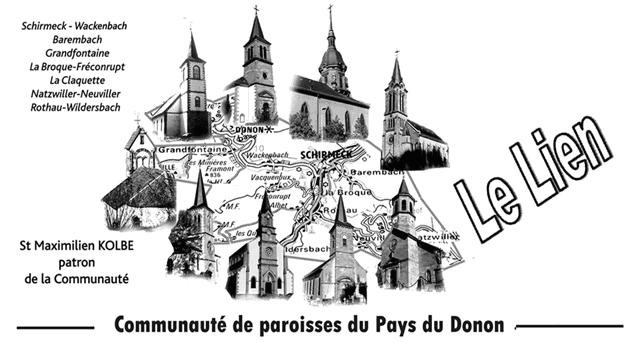 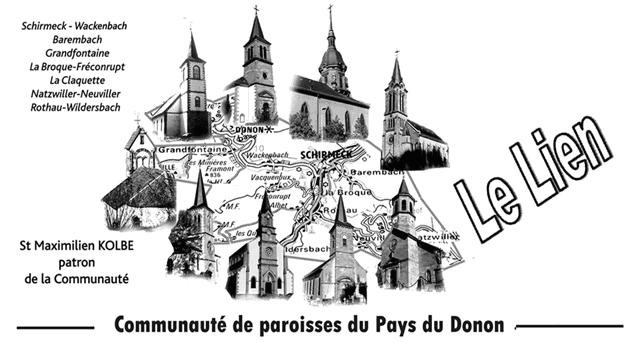 "La sainteté est une force communicative" Saint Ambroise 	La Toussaint nous invite à fêter les saints. Mais qu'est-ce qu'un saint ? Comment le devenir ? Faut-il faire des miracles, avoir des visions, entendre des voix ? Faut-il une reconnaissance officielle, être canonisé en grande pompe ?L'Eglise nous invite à voir dans la sainteté un chemin pour tous. Un saint n'est pas un étranger lointain ! Ce n'est ni un héros ni un modèle de vertu. C'est un frère ou une sœur qui nous a précédés dans la foi et reste attentif à notre vie. Le saint est un exemple vivant de ce qui est possible pour chacun d'entre nous : à la suite de Jésus, faire de notre vie, une vie sainte. il suffit de répondre pleinement à l'amour de Dieu en vivant l'Evangile. C'est-à-dire en aimant, à notre tour, les autres. En ce sens, les saints sont réellement des modèles pour les chrétiens. Non dans l'imitation de leur vie, mais dans l'imitation de la liberté avec laquelle ils ont marché avec Jésus-Christ. L'un aura pu donner sa vie dans le martyr, un autre fonder d'un ordre, un autre vouer son existence aux pauvres, un autre encore être tout simplement portier dans une école ...Les saints sont auprès de Dieu. Ils sont vivants. C'est le sens de notre fête aujourd'hui. Les saints n'ont pas abandonné la solidarité humaine. " Je passerai mon ciel à faire du bien sur la terre" affirmait Thérèse de Lisieux. Et c'est en ce sens qu'il faut lire les miracles : ils sont la preuve de l'attention d'un saint à ses frères humains. Rien d'étonnant donc à ce qu'un miracle soit reconnu comme un des éléments qui entrent en compte dans la canonisation d'un individu.Alors, bonne fête à vous aussi !Commémoration de tous les fidèles défunts -  2 novembre Dès les premiers temps du christianisme, la conviction s'est établie que les vivants ont à prier pour les morts. Au moment de mourir, sainte Monique, mère de saint Augustin, demandait à son fils de se souvenir d'elle « à l'autel du Seigneur, partout où tu seras ».Pendant le haut Moyen Âge, on célèbre l'Office des morts à l'anniversaire du décès de la personne. Et tous les puissants de ce monde, princes, rois, évêques, demandent dans leur testament des prières pour le salut de leur âme. En 998, saint Odilon, abbé de Cluny, demande à tous les monastères dépendants de son abbaye de célébrer un office le lendemain de la Toussaint pour « la mémoire de tous ceux qui reposent dans le Christ ». Cet usage s'est répandu à toute l'Eglise et y demeure aujourd'hui.Ce jour-là, les chrétiens sont invités à participer, si possible en assistant à la messe, à ce vaste mouvement de solidarité spirituelle. Les foules qui se pressent les 1er et 2 novembre dans les cimetières ne sont sans doute pas étrangères au message d'espérance de l'Eglise, même si l'on peut trouver  dommage que, du coup, la fête de la Toussaint se trouve reléguée à une triste évocation des disparus.Penser et prier pour ceux que nous avons aimés fait partie de notre foi. Mais n'oublions pas qu'on peut aussi leur demander de prier pour nous, de s'associer aux difficultés de notre vie et, le jour venu, de nous aider à faire, à notre tour, le grand passage. Vivre dans la mémoire de nos disparus ne doit pas être considéré comme mortifère et déprimant. C'est au contraire un vrai témoignage de foi dans la résurrection et la vie éternelle.                                                                               Marc SteckPour continuer le chemin vers une union des 3 communautés de paroisses du doyenné de Schirmeck/Saâles, il est proposé une VEILLEE DE PRIERE Vendredi 29 novembre 2019A 19h30 à l’église de LA BROQUE.Veillée pour les 3 communautés.PREVISIONS POUR LES MESSES DU MOIS DE DECEMBRE 2019Samedi 07.12:          18h  GrandfontaineDimanche 08.12 :      10h  La Claquette  Fête patronaleSamedi 14.12 :      18h   BarembachDimanche 15.12 :  10h  La BroqueSamedi 21.12 :       18h  NatzwillerDimanche 22. 12 : 10h  Schirmeck      Mardi 24.12 :  18h La Claquette    Messe des familles D’autres messes de Noël dans le prochain bulletinSamedi 28.12:        18h WackenbachDimanche 29.12:    10h RothauCALENDRIER LITURGIQUENOVEMBRE 2019Mardi 29.10 :         18h  Schirmeck Messe à l’égliseJeudi 31.10 :           18h  Barembach Messe de la ToussaintVendredi 01.11 :                     TOUSSAINT                                10h  Rothau Messe                                14h30 La Broque office pour les défunts                                14h30 La Claquette Office pour les défunts                                14h30 Wackenbach Office pour les défunts                                15h    Natzwiller office pour les défuntsSamedi 02.11 :          Commémoration de tous les fidèles défunts                                18h La Broque  Messe pour les défunts de la Communauté                                        de ParoissesDimanche 03.11 :    10h  Wackenbach  Messe Mardi 05.11 :           17h30    Schirmeck Messe à la sacristieJeudi 07.11 :            17h30    La Broque  Messe au presbytèreVendredi 08.11 :                    Natzwiller                                   10h Schirmeck Culte à la Maison de Retraite                                   14h30 Rothau Messe à la Maison de RetraiteSamedi 09.11 :         18h     La Claquette Messe †Robert HOLVECK ††Michel CLAULIN,  Edouard THOMAS, Jeanne BAUDimanche 10.11 :     10h     Grandfontaine MesseMardi 12.11 :            17h30  Schirmeck messe à la sacristie                                   Jeudi 14.11 :              17h30    La Broque Messe au presbytèreSamedi 16.11 :           18h RothauDimanche 17.11 :       10h   Natzwiller  Messe- concert                                               †Jean-Michel EBENER (messe anniversaire)                                               †Jean-Louis HALTER (messe anniversaire)                                     10h  Schirmeck Messe animée par le Chœur d’hommes                                                               de Molsheim                      ††Christiane HERING, Marie-Thérèse GRAFF †Edith BIERRY (ancienne choriste 20ème anniversaire de décès) ††fam. BURGUN-SUBLON-BOLLE  †† fam. BIENVENOT, VINCENT, CHEILLETZ, HAEFFLINGER, †Marie-Josèphe HAZEMANN et famille,††André et Odile ROHMER et leurs enfants Francine et Béatrice, Paul etJulie ROHMER, défunts de la Chorale, Mardi 19.11 :              14h30 Rothau Culte à la Maison de Retraite                                    17h30 La Broque Messe à la sacristie                                          Jeudi 21.11 :              17h30 La Broque Messe au presbytèreVendredi 22.11 :         10h Schirmeck Messe à la Maison de RetraiteSamedi 23.11 :            18h  Wackenbach MesseDimanche 24.11 :       10h  La Claquette Messe ††fam. LOEFFLER-GERARD-                                                                                              MICHELIMardi 26.11 :              17h30 Schirmeck Messe à la sacristie Jeudi 27.11 :                17h30 La Broque Messe au presbytèreVendredi 28.11 :         19h30 la Broque Veillée de prière                                                   Avent   Année ASamedi 30.11 :             18h Natzwiller  Messe et bénédiction des couronnes de                                            l’Avent  †Jean EPPDimanche 01.12 :         10h Barembach Messe ††Irène et René POURE††Epoux Fort, Père Gaston SCHAUB, sœur Thérèse de l’Enfant Jésus Marie BENOITDEFUNTSLa Claquette : Henri OBERGFELL (95 ans)Schirmeck : Sylvain VOECKLINGHAUS (61 ans) Daniel PRETOT (66 ans) Jules GASPAREC (82 ans) Patricia STORCK (51 ans)Wackenbach : Cécile KIENTZ ( 83 ans)Seigneur, notre vie est courte et fragile,
la mort présente nous le rappelle.Mais toi, tu es vivant à jamais
et ton amour est plus fort que la mort.Nous te confions ceux qui nous ont quittés.Accueille les pur qu’ils vivent auprès de toi.Par Jésus, le Christ, notre Seigneur.Amen.SONNERIE DES CLOCHESLes cloches sonneront pour marquer l’entrée dans le temps de l’Avent le vendredi 29 novembre 2019 à 18h.QUETESamedi 23 et dimanche 24 novembre 2019: quête du Bon Pasteur en faveur de Caritas/Secours CatholiqueZONE PASTORALELes prêtres, diacres, coopérateur/coopératrices en pastorale se retrouveront pour une rencontre le mardi 26 novembre 2019 au Couvent des Bénédictines de Rosheim de 9h30 à midi.REUNION DE PARENTSLes parents des enfants qui se préparent au Premier Pardon (1ère année) sont invités à une réunion le mardi 26 novembre 2019 à 20h au presbytère de La Broque.PREMIER PARDON – PREMIERE COMMUNIONLes enfants qui se préparent au Premier Pardon et à la Première des Communions se retrouveront au presbytère de la Broque le samedi 16 novembre 2019 de 14h à 17h.Adresse du curé-doyen Marc Steck 108 rue Gal. De Gaulle 67130 La Broque Tél : 03 88 97 01 75 courriel : paroisses.paysdonon@orange.fr   Site internet : CP du Pays du DononImprimé par nos soins à La Broque – ISSN – 2258-9783 - Directeur de la   publication : Marc Steck  2750 exemplaires.